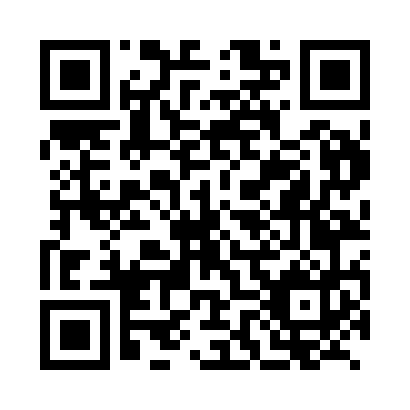 Prayer times for Artvize, SloveniaWed 1 May 2024 - Fri 31 May 2024High Latitude Method: Angle Based RulePrayer Calculation Method: Muslim World LeagueAsar Calculation Method: HanafiPrayer times provided by https://www.salahtimes.comDateDayFajrSunriseDhuhrAsrMaghribIsha1Wed3:525:511:016:028:1110:032Thu3:495:501:016:038:1310:053Fri3:475:481:016:038:1410:074Sat3:455:471:016:048:1510:095Sun3:425:451:016:058:1610:116Mon3:405:441:006:068:1810:137Tue3:385:431:006:068:1910:158Wed3:365:411:006:078:2010:179Thu3:345:401:006:088:2110:1910Fri3:315:391:006:088:2310:2111Sat3:295:371:006:098:2410:2312Sun3:275:361:006:108:2510:2513Mon3:255:351:006:118:2610:2714Tue3:235:341:006:118:2710:2915Wed3:215:331:006:128:2910:3116Thu3:185:311:006:138:3010:3317Fri3:165:301:006:138:3110:3518Sat3:145:291:006:148:3210:3719Sun3:125:281:006:158:3310:3920Mon3:105:271:006:158:3410:4121Tue3:085:261:016:168:3510:4322Wed3:065:251:016:178:3610:4523Thu3:055:241:016:178:3710:4724Fri3:035:241:016:188:3810:4925Sat3:015:231:016:198:3910:5126Sun2:595:221:016:198:4010:5227Mon2:575:211:016:208:4110:5428Tue2:565:201:016:208:4210:5629Wed2:545:201:016:218:4310:5830Thu2:525:191:026:218:4410:5931Fri2:515:191:026:228:4511:01